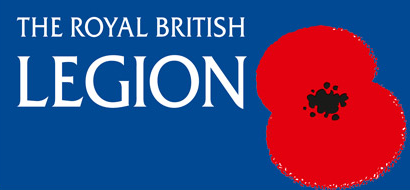 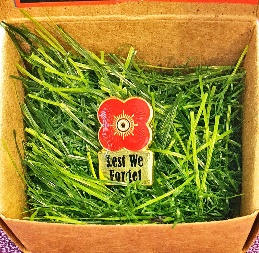 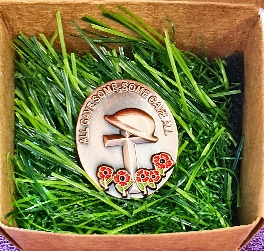 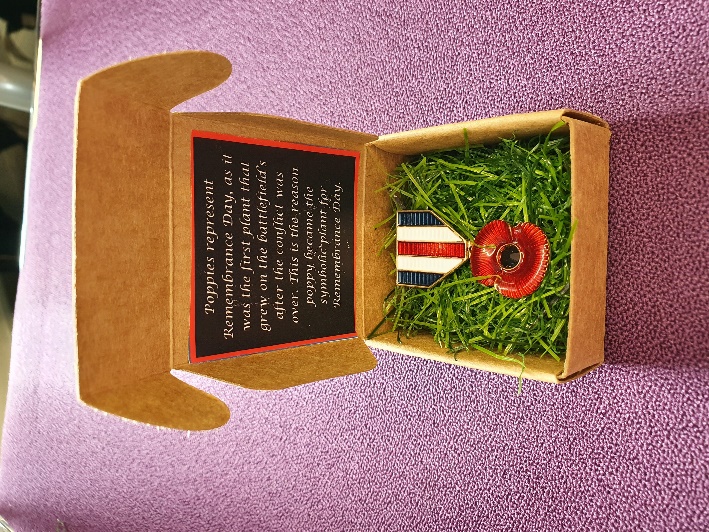 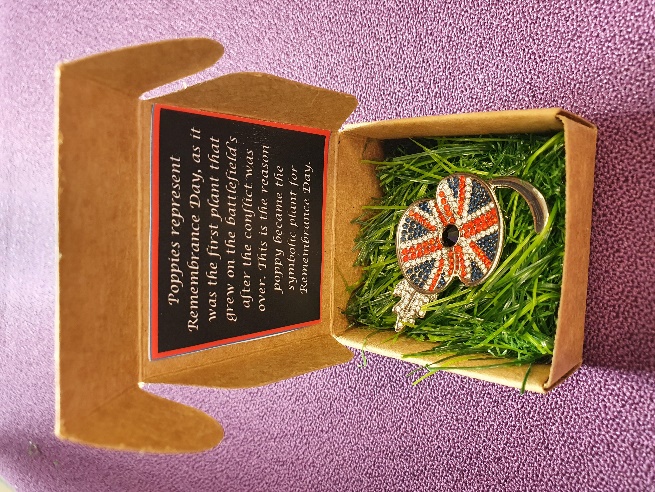 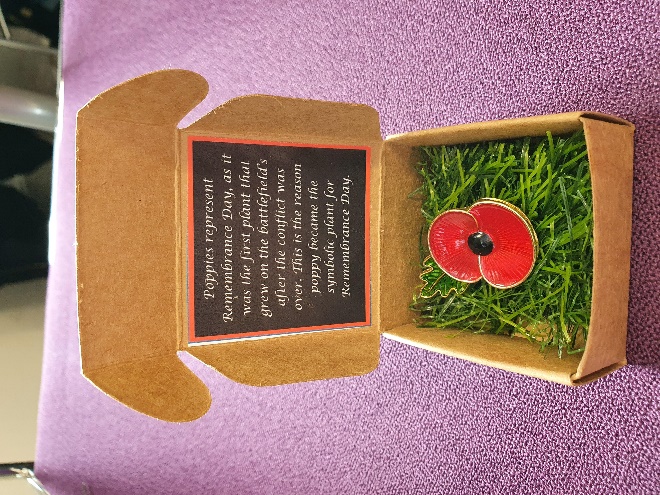 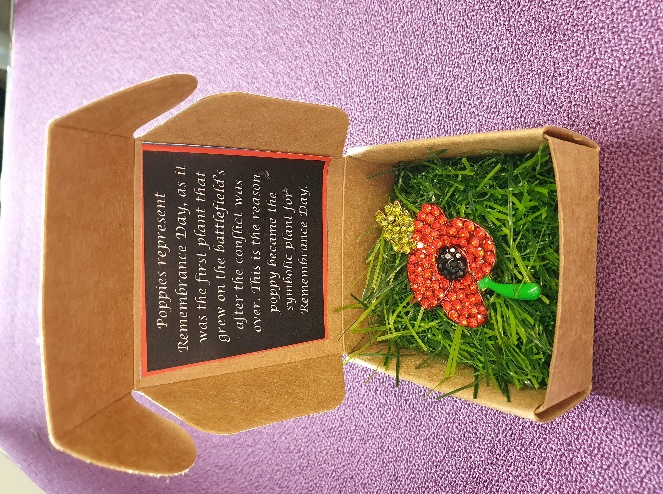 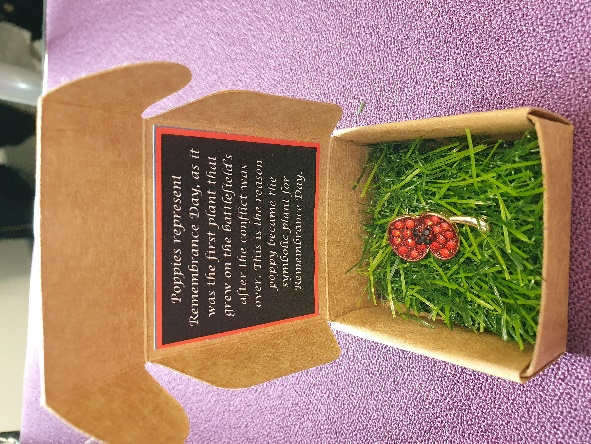 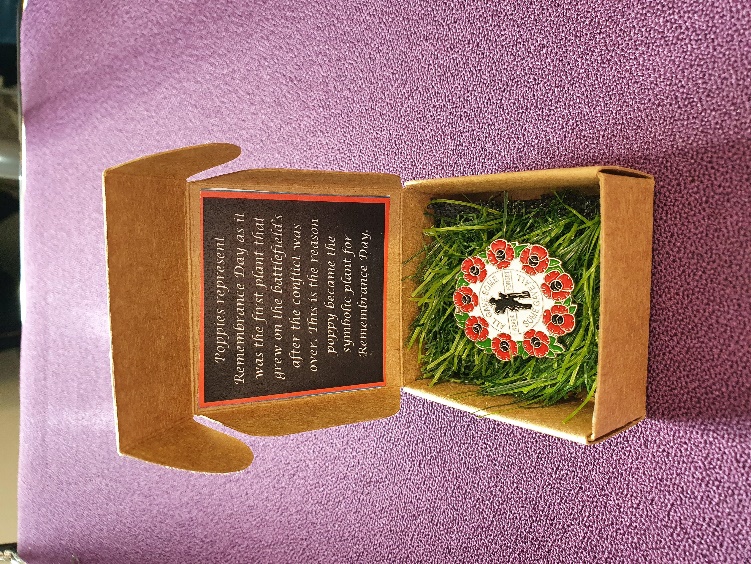 SELECT:PRICE:QUANTITY:TOTAL COST:POPPY 1£2.50£POPPY 2£3.00£POPPY 3£3.00£POPPY 4£2.50£POPPY 5£3.00£POPPY 6£3.00£POPPY 7£3.00£POPPY 8£3.00£